    Projet test24/06/199801/06/199801/01/1998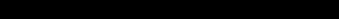 Guichet OneGate__________________________Manuel de l’Utilisateur Externe__________________________    COLLECTE Solva Bureautique SignéeSBS VERSION 2.5 – 05/10/2021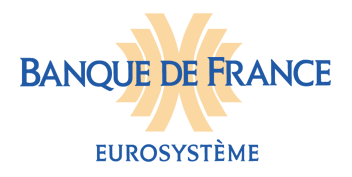 ORGANISATION ET INFORMATIQUEDIPROSDESSSUIVI DES VERSIONSSOMMAIRE1.	Introduction	41.1. Présentation du guichet OneGate	41.2. Informations importantes	41.3. Synthèse des termes du document	41.4. Environnements disponibles	42.	Structure du guichet OneGate	62.1. Le Domaine	62.2. Le Rapport	62.3. Le Formulaire	72.4. La Section	83.	Connexion au guichet OneGate	84.	Remise par dépôt en ligne dans le guichet OneGate	104.1. Cinématique de dépôt en ligne	104.2. Accès à la collecte SOLVA Bureautique Signée	104.2.1. Choix du rapport	114.2.2. Choix du déclarant	124.2.3. Choix de la période de déclaration	124.2.4. Choix d’un formulaire	134.3. Saisie en ligne	144.3.1. Choix d’une section	154.3.2. Saisie des données pour la section  « Commentaire sur la remise »	154.3.3. Section de chargement de fichiers	164.4. Clôture et envoi d’une déclaration	174.4.1. Lors de la première remise	174.4.2. Lors d’une modification de formulaire	185.	Éditer un rapport de déclaration	206.	Suivi des remises	217.	Gestion Documentaire	218.	Déconnexion du guichet OneGate	22Annexes	23Changer le mot de passe ou Mot de passe oublié	23Demande d’accès	25Demande d’extension de droits	26Introduction Le présent document propose une description des principales fonctionnalités du guichet OneGate nécessaire pour effectuer vos déclarations via le dépôt en ligne pour les collectes SOLVA Bureautique Signée.Présentation du guichet OneGateLe guichet OneGate propose d’effectuer les déclarations SOLVA Bureautique Signée par le dépôt en ligne via un formulaire (IHM).Informations importantesLe guichet OneGate supporte plusieurs sessions de travail. Il vous est ainsi possible de saisir des données déclaratives, de sauvegarder votre travail, puis de vous reconnecter ultérieurement pour achever votre saisie. Dans le cas où vous ne parviendriez pas à accéder à certaines fonctionnalités du guichet OneGate, il est nécessaire de supprimer les cookies et les fichiers temporaires du navigateur, de fermer toutes les instances du navigateur, puis de se reconnecter au guichet OneGate.Seuls les navigateurs à partir d’Internet Explorer 11 sont supportés à ce jour. Les versions plus anciennes ou les autres navigateurs ne sont pas supportés et peuvent présenter des incompatibilités. Synthèse des termes du documentDéclarant / Assujetti : Société assujettie/soumise à une obligation de reporting.Remettant : Acteur (entreprise par exemple) autorisé à saisir des données / déposer des fichiers, via l’IHM pour lui-même ou pour le compte de tiers.Environnements disponiblesLe guichet OneGate offre un environnement de Production ainsi qu’un environnement de Test. Pour accéder à ces deux environnements, il est nécessaire de faire au préalable une demande d’accréditation en ligne via la page d’accueil de ONEGATE : https://onegate.banque-france.fr/ pour la production.https://onegate-test.banque-france.fr/ pour l’homologation.Pour avoir accès au deux environnement cliquer sur « Je n’ai pas de compte » pour chacun des environnements (Homologation et Production) :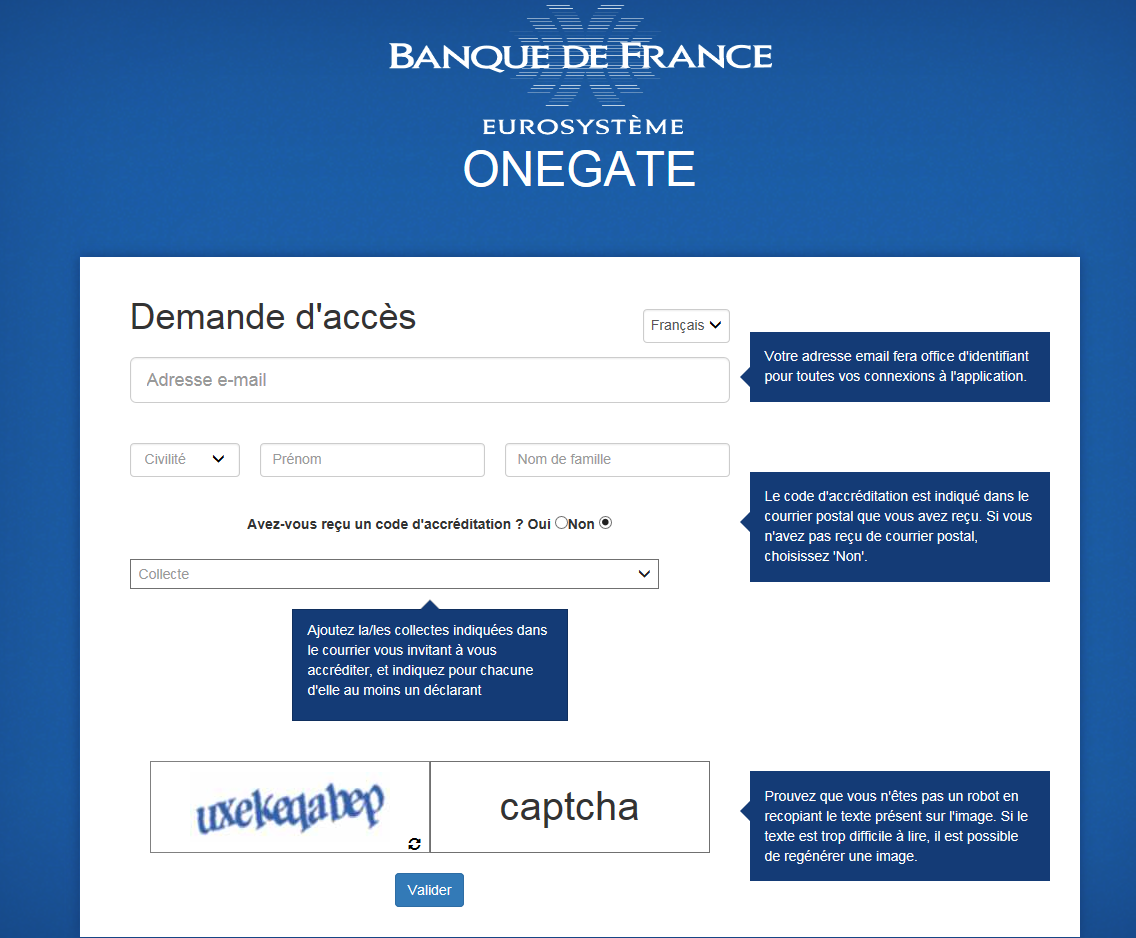 En cas de validation :Réception d'un premier email contenant le mot de passe provisoire à l'adresse valide indiquée.Réception d'un email de confirmation de validation par couple Collecte/Déclarant.En cas de refus :Réception d'un email contenant le motif du refus pour un couple Collecte/Déclarant.Si lors du renseignement du SIREN, vous obtenez le message « Le déclarant n’existe pas dans le champ « Nom Entreprise », il faut vous rapprocher des gestionnaires de la collecte pour demander la création du SIREN sur le guichet ONEGATE.Structure du guichet OneGatePour vous permettre d’effectuer vos déclarations auprès de la Banque de France, le guichet OneGate est divisé en sous ensemble de la façon suivante :Le DomaineLa collecte SOLVA Bureautique Signée est contient un seul domaine : SBS Ce domaine contient des rapports qui lui sont propre. Le RapportLe domaine SBS est composé des rapports suivants :ORSAORSA_GROUPERSRRSR_GROUPESFCRSFCR_GROUPERLCBFTRLCBFT_GROUPEFR28_01IGT_SGMA_CONGLCOMPTES_ANNUELSCOMPTES_ANNUELS_GRAPPORT_DES_CACRAPPORT_DES_CAC_GRAPPORT_DE_GESTIONRAPPORT_DE_GESTION_GRENSEIGN_GENERAUXRENSEIGN_GENERAUX_GRAP_SPE_CAC_CONV_REGRAP_SPE_CAC_CONV_R_GRAP_PROC_INF_FIN_COMRAP_RESULT_GEST_FINRAP_EQUI_ACTUA_PERPRAP_SPE_CACRAP_SPE_CAC_GRAPPORTS_SUC_EEEDONNEES_COMPT_PRUDDONNEES_COMPT_PRUD_TVeuillez noter que cette liste est évolutive en fonction de la réglementation.Un domaine est constitué d’un ou de plusieurs rapports comprenant un ou plusieurs formulaires. Le rapport est lié à une période précise et permet de répertorier l’ensemble des données à saisir.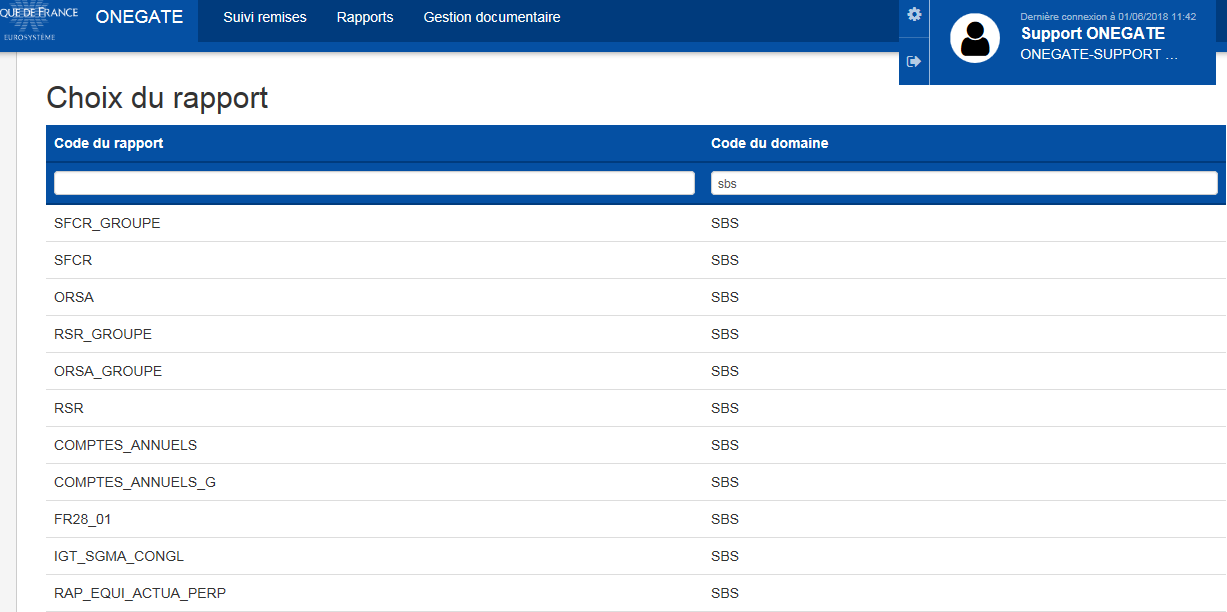 Choix d’un rapport du domaine SBS dans OneGateTous les rapports de ce domaine sont composés des écrans ci-après.Le FormulaireChaque remettant effectuant des dépôts en ligne pour un rapport, remplira un formulaire associé, composé de deux sections.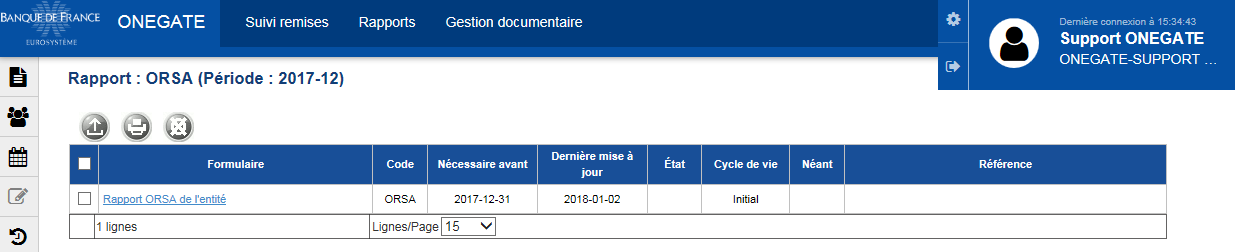 Exemple de formulaire : Formulaire ORSA de l’entitéCode : Code associé à la définition du formulaireNécessaire avant :  Elle est renseignée par défaut et affiche l’échéance de remise.Dernière mise à jour : Date à laquelle a été effectuée la dernière modificationÉtat : Les valeurs possibles sont OK/ERREUR (dans le cas où des erreurs seraient présentes)Cycle de vie : Le cycle contient trois étapes. Le statut Initial (le formulaire est vierge), le statut Ouvert (des données ont été saisies et des fichiers ont pu être chargés) et le statut Fermé (le formulaire a été envoyé à l’ACPR)Référence : Nécessaire pour la création du rapport lors du paramétrage.La SectionLa première section permet la saisie d’un commentaire.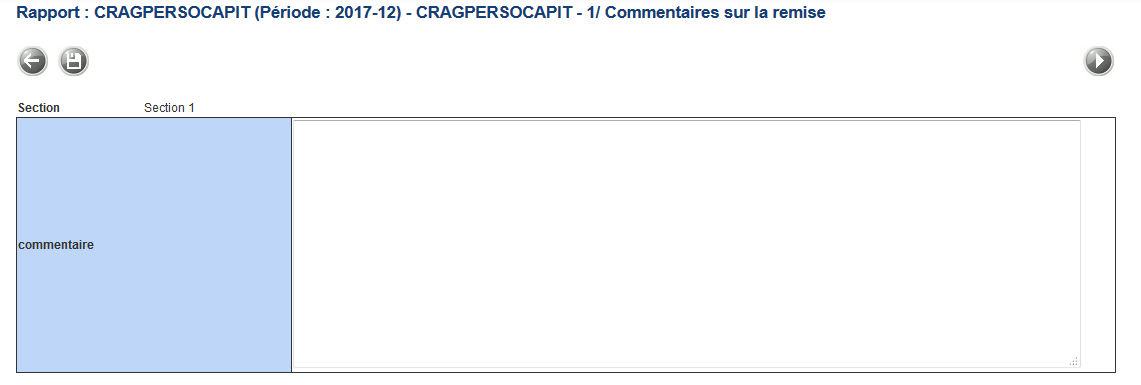 Exemple de section : Section 1 : 1/ Commentaires sur la remiseLa deuxième section permet le chargement des documents bureautiques avec une icône de chargement de fichier. Exemple de section : Section 2 : 2/ Chargement de fichiers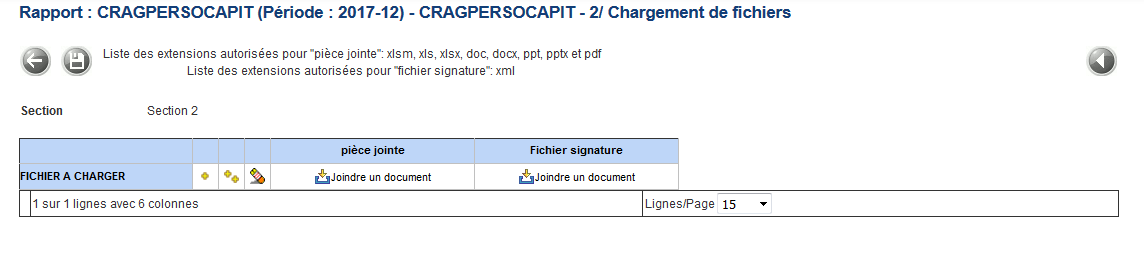 Connexion au guichet OneGateL’accès au guichet OneGate en environnement de production s’effectue par le biais de vos identifiants (login et mot de passe) et en vous connectant via l’URL suivante : https ://onegate.banque-france.fr/onegate/Une fois la connexion établie, l’écran d’accueil du guichet OneGate s’affiche :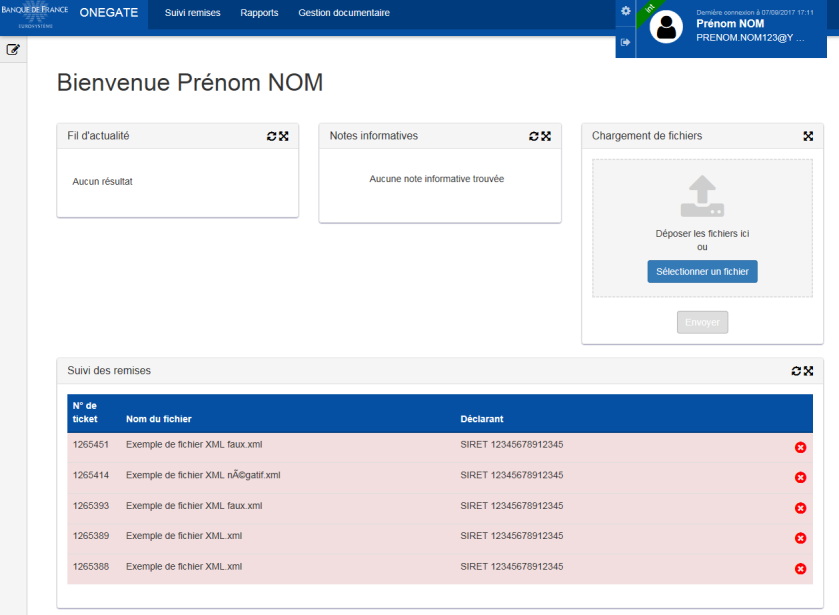 Page d’accueil ONEGATEProfil OneGate :La page « Profil » est accessible en positionnant votre curseur au niveau de la roue dentée située en haut à droite de votre page ONEGATE : 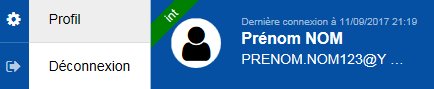 Accès au profil sur ONEGATEVous avez la possibilité de modifier vos informations personnelles (Civilité, prénom, nom, adresse postale et numéro de téléphone)L’adresse email, étant votre identifiant, n’est pas modifiable.L’encadré « Contact » est mis à votre disposition afin de gérer les destinataires des notifications par e-mail.Cet encadré est paramétrable.Il est possible d’affecter chaque email à un ou plusieurs types de notification3 types de notifications sont proposés :Réceptions des messages liés à une remise et aux traitements de fichiersNotification de retard : réceptions des messages liés aux relances retardsNotification métier : réception des messages liés aux comptes rendus de collectes métiersLa partie « Demande d’extension de droits » permet de demander des droits sur un nouveau couple déclarant/domaine.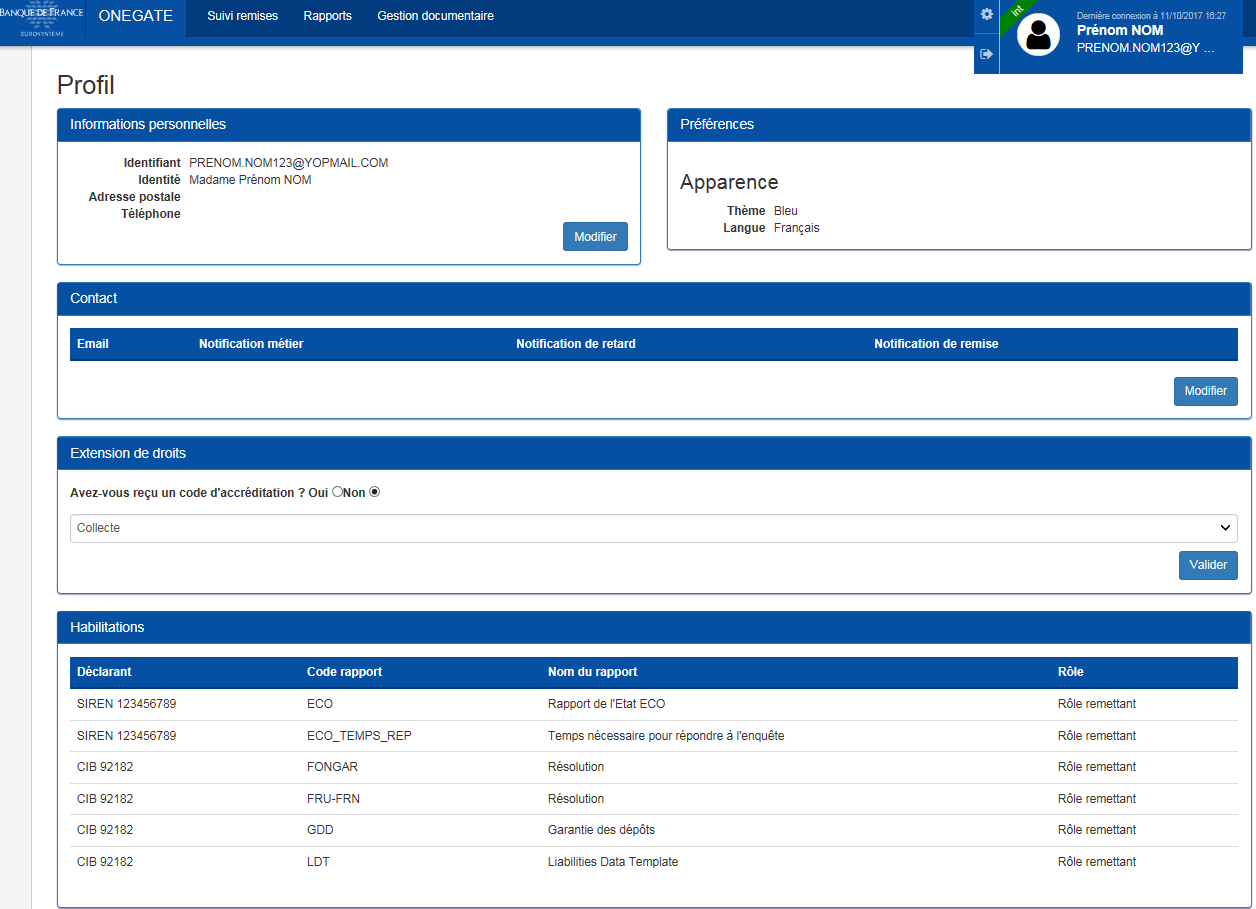 Page de profilRemise par dépôt en ligne dans le guichet OneGate Cinématique de dépôt en ligneLes rapports de la collecte SOLVA Bureautique Signée ont une périodicité de remise annuelle. Il est néanmoins possible d’accéder à ces rapports à tout moment pour les modifier (modification, réinitialisation, réouverture et fermeture). Accès à la collecte SOLVA Bureautique SignéeDeux  cas sont possibles pour accéder à la saisie en ligne de la collecte SOLVA Bureautique Signée :Vous êtes accrédité seulement à la collecte SOLVA Bureautique Signée et pour un seul SIRENvous êtes accrédité seulement à la collecte SOLVA Bureautique Signée mais pour plusieurs SIREN Choix du rapportDans le cas où vous êtes accrédité à SOLVA Bureautique Signée (ou également à d’autre collectes) vous allez devoir choisir le rapport auquel vous souhaitez répondre.L’onglet « Rapports » affiche la liste des rapports disponibles.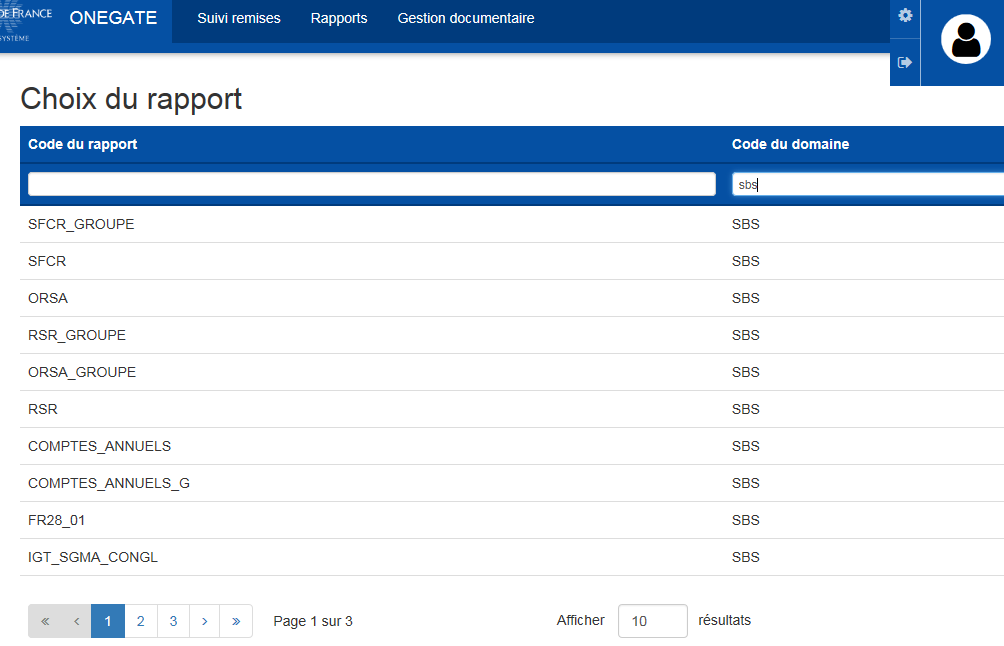 Choix du rapportVous pouvez retrouver les rapports de la collecte SOLVA Bureautique Signée grâce aux filtres soit en tapant le nom du domaine soit le code du rapport :Choix du déclarantAprès avoir choisi le rapport, si vous êtes accrédité à la collecte SOLVA Bureautique Signée pour plusieurs SIREN vous allez devoir choisir le code déclarant (SIREN) pour lequel vous souhaitez répondre à l’enquête. 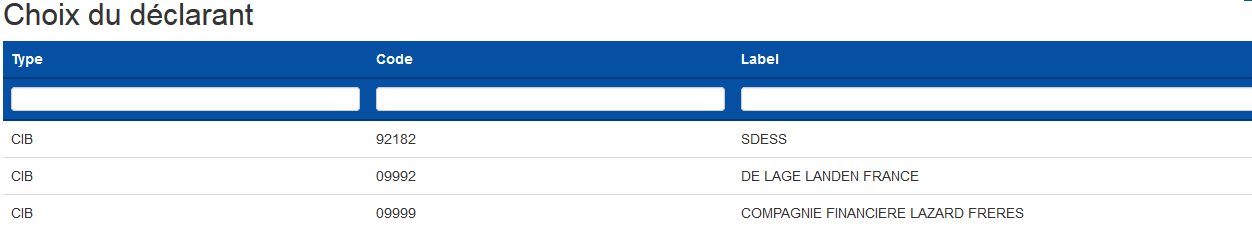 Choix du déclarantChoix de la période de déclarationUne fois avoir choisi le rapport puis le déclarant (si vous devez répondre à l’enquête pour plusieurs SIREN) vous allez devoir choisir la période. 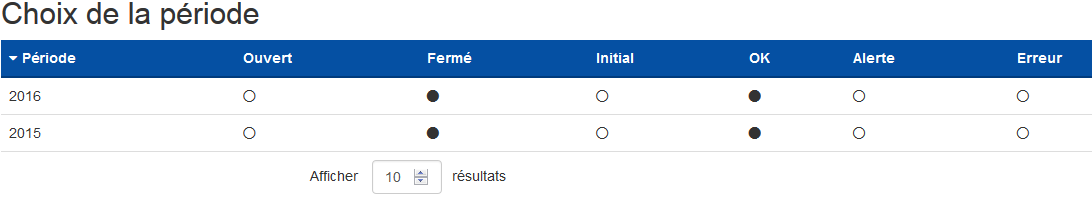 Sélection de la périodeChoisissez la période pour laquelle vous souhaitez effectuer une déclaration. Pour chaque période, le tableau indique un état d’erreur ainsi qu’un statut d’avancement.L’état d'erreur : « Erreur », « Alerte » ou « Ok »Erreur : Une erreur est présente dans le rapport empêchant la clôture de celui-ci par le guichet OneGateAlerte : Un message d’avertissement est présent dans le rapport. Cela n’empêche pas la clôture par le guichet OneGateOk : Aucune erreur et aucun message d’avertissement n’est présent dans ce rapport. Celui-ci peut être clôturé par le guichet OneGate puis transmis à l’ACPR.Le statut d’avancement : « Initial », « Ouvert » ou « Fermé »Initial : il est possible de saisir des données. Aucune donnée n’a été saisie et sauvegardée.Ouvert : il est possible de saisir des données. Le rapport contient des données enregistrées. Fermé : le rapport a été fermé (i.e. clôturé) et transmis à l’ACPR, il n’est plus possible de modifier les données.Si vous désirez modifier votre déclaration vous devez, au préalable, procéder à la réouverture de votre formulaire. Choix d’un formulaire Dans le cadre de la collecte SOLVA Bureautique Signée, chaque rapport se compose d’un unique formulaire nommé avec le même nom que le rapport par exemple :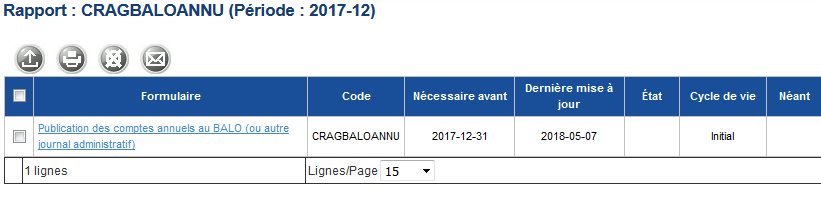 Choix de formulaireLa colonne « Nécessaire avant » affiche l’échéance de remise pour chaque formulaire. Elle est renseignée par défaut et n’a aucun impact fonctionnel. La colonne « Dernière mise à jour » correspond à la dernière date de mise à jour du formulaire. Les boutons sont liés aux fonctionnalités suivantes :Nb : certains boutons ne sont visibles qu’en fonction du statut du cycle de vieNb : À la réouverture du formulaire, les fichiers précédemment transmis et le commentaire associé sont rechargés pour le même arrêté   3 icônes sont affichées dans la barre d’outils :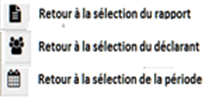 Saisie en ligneCi-dessous les boutons communs à toutes les sections :Choix d’une sectionUn formulaire se compose de deux sections qui sont :1/ Commentaire sur la remise2/ Chargement de fichiersLorsqu’une section est complétée, il faut systématiquement la sauvegarder. Si une section n’est pas sauvegardée, une fenêtre pop-up d’avertissement vous proposera de la sauvegarder.Pour accéder à une section, cliquez sur son nom dans la table des matières des sections. 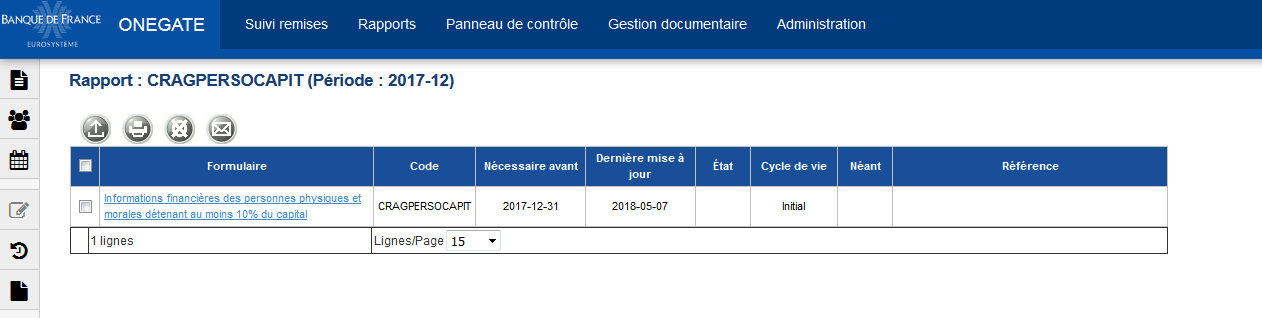 Choix de la sectionSaisie des données pour la section  « Commentaire sur la remise »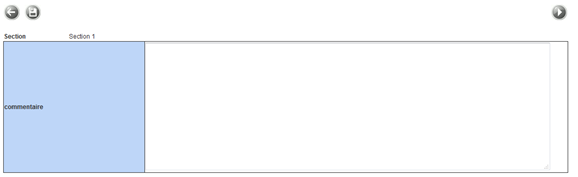 Section commentaireLa saisie de cette section est facultative.Saisir le commentaire puis cliquer sur le bouton sauvegarder avant de passer à la section suivante ou à la table des matières.Section de chargement de fichiersCette section sert à joindre des documents au format  xlsm, xls, xlsx, doc, docx, ppt, pptx et pdfSection Chargement de fichiersLe bouton permet de charger les pièces jointes : En cliquant sur ce bouton, vous accédez à une nouvelle fenêtre pop-up avec le bouton Parcourir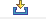 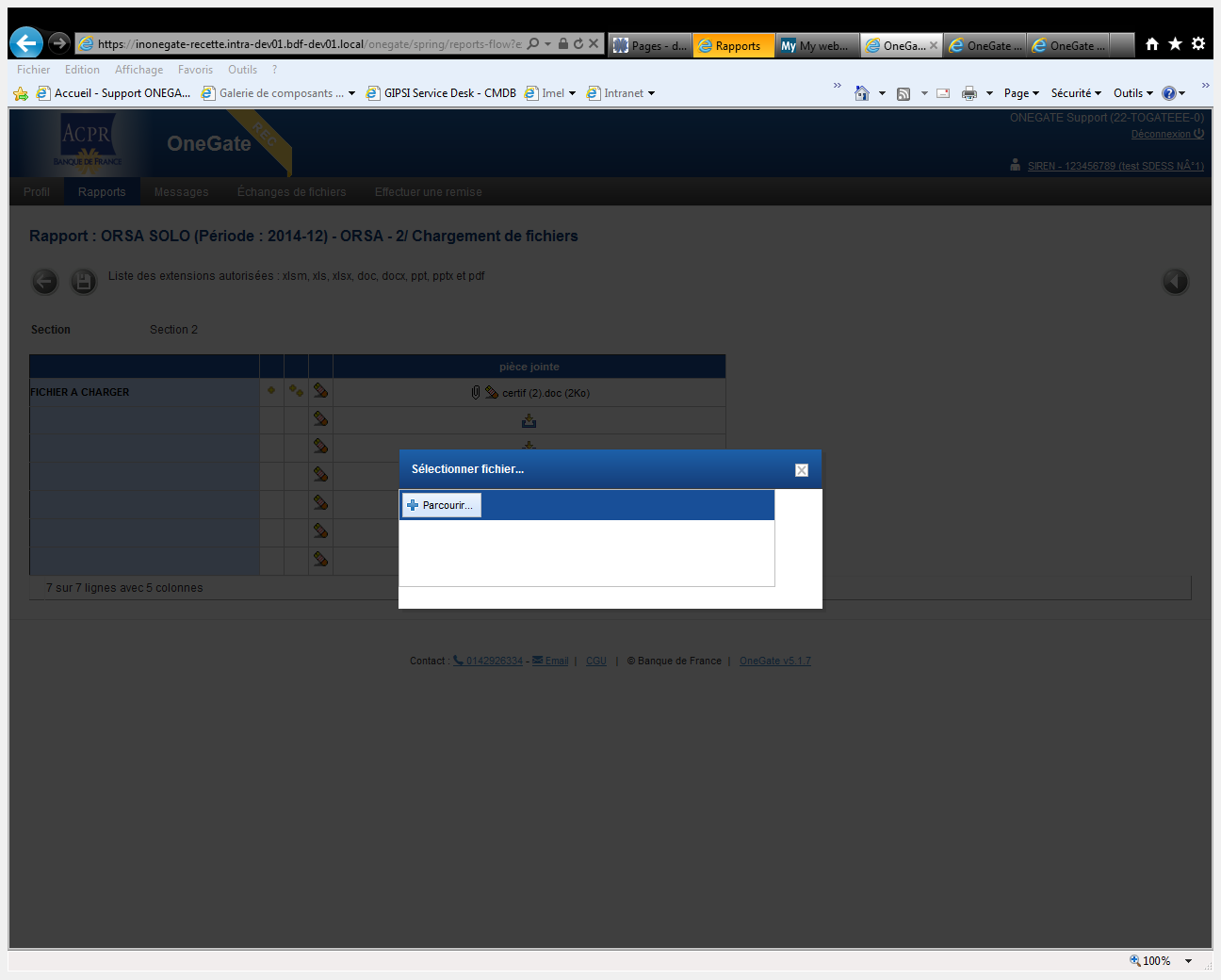 POP-UP de chargement de fichierLe bouton  permet de supprimer une ligne saisieLe bouton permet d’ajouter des lignes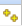 NB : seules les 15 premières lignes des fichiers insérés sont visibles, il est nécessaire d’aller sélectionner le nombre de lignes à afficher pour un affichage plus complet.Une fois les fichiers chargés, il faut sauvegarder la section en cliquant sur ce bouton .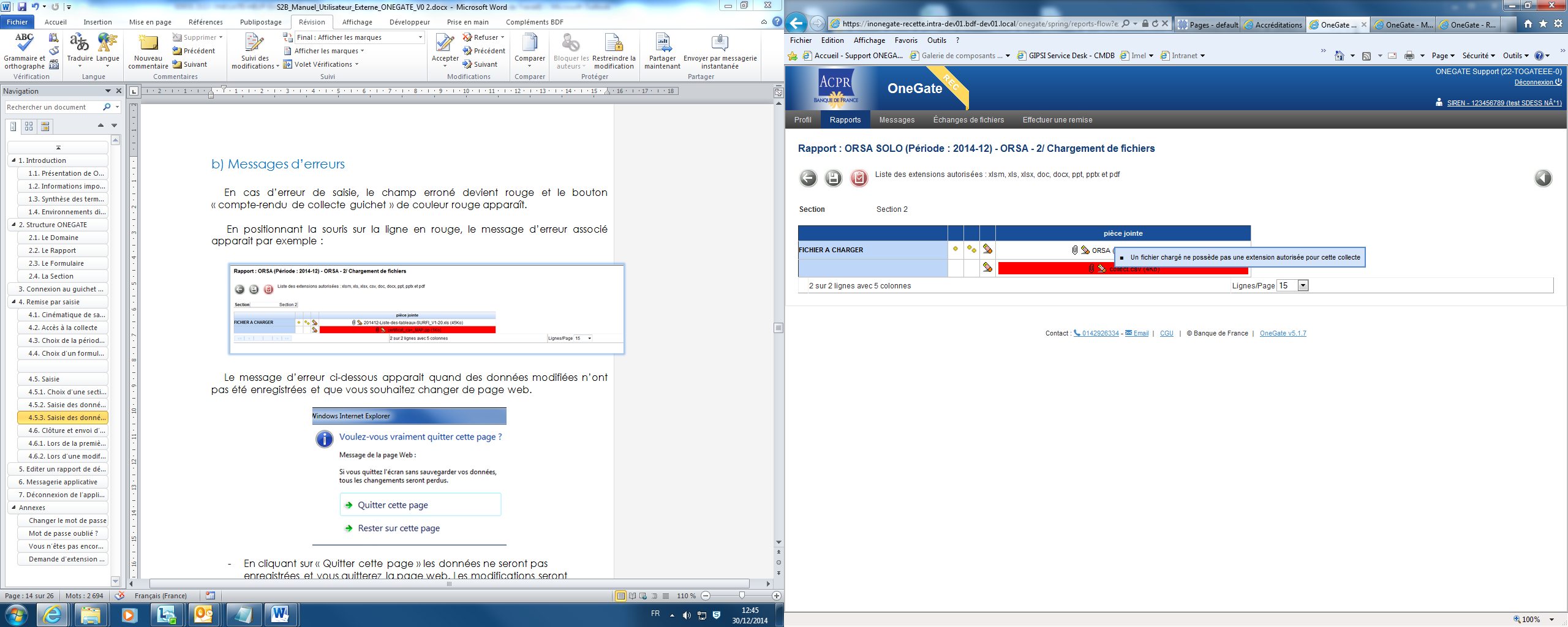 La colonne de gauche accueille les fichiers de données. La colonne de droite accueille le fichier de signature. Ce dernier doit être nommé exactement de la même manière que le fichier de données qu’il signe en lui rajoutant l’extension « .xml » . Nb : les caractéristiques du fichier de signature sont précisées dans la politique de signature de l’ACPRExemple :Test.xlsx pour le fichier de données.Test.xlsx.xml pour le fichier de signature.Règle de gestion :Pour chacun des rapports présentés dans ce manuel, lors d’une remise de plusieurs fichiers de données (i.e. documents bureautiques) : au moins un fichier de signature doit être présent.le nom d’un fichier doit être unique  ( les « doublons » sont interdits).Messages d’erreurs : En cas d’erreur de chargement, le champ erroné devient rouge et le bouton « compte-rendu de collecte guichet » de couleur rouge apparaît.En positionnant la souris sur la ligne en rouge, le message d’erreur associé apparait par exemple :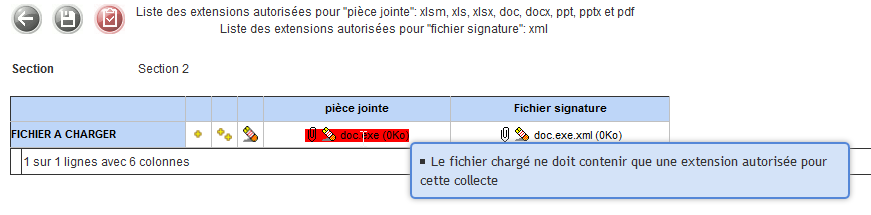 Exemple de message d’erreurLe message d’erreur ci-dessous apparait quand des données modifiées n’ont pas été enregistrées et que vous souhaitez changer de page web.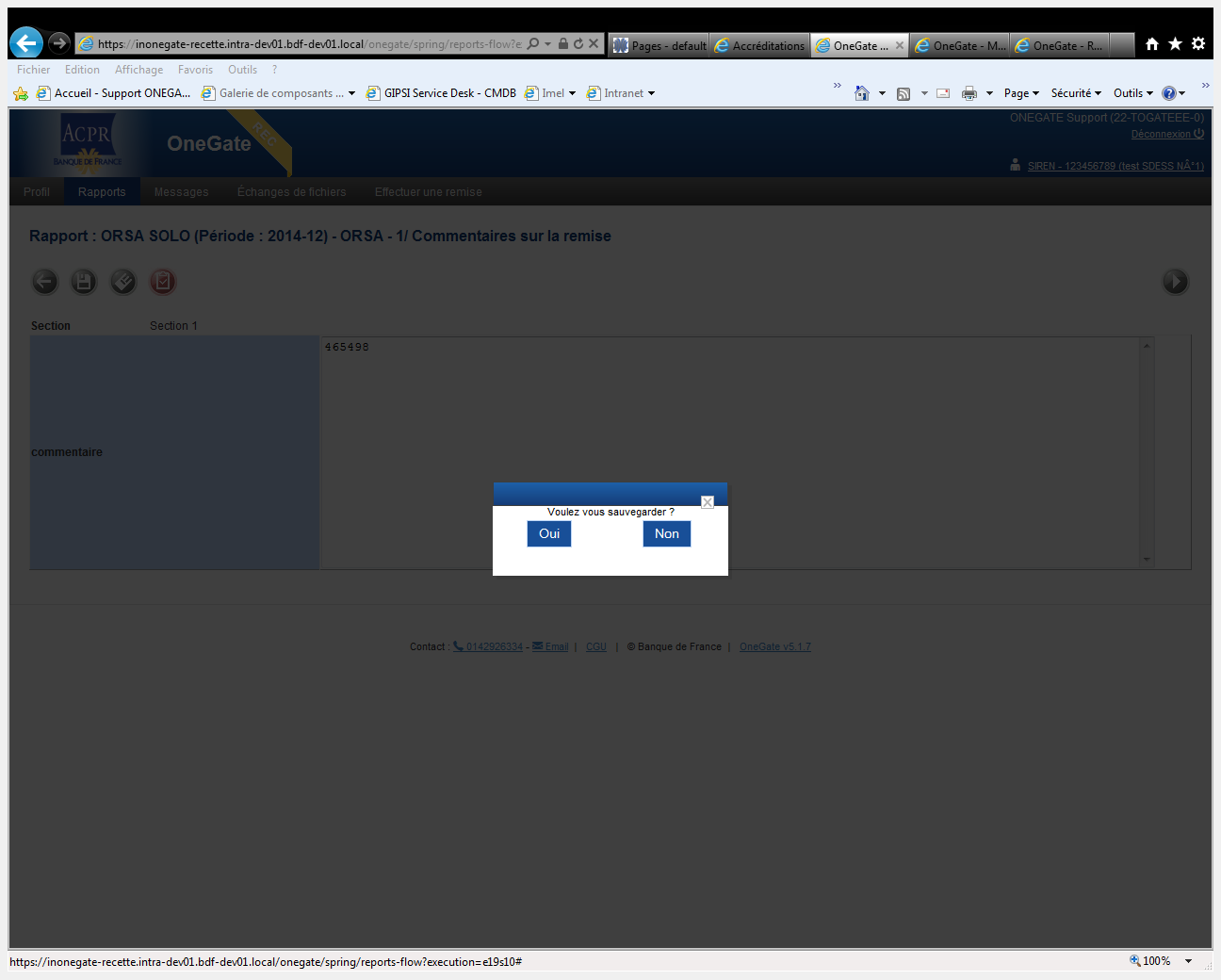 Fenêtre POP-UPClôture et envoi d’une déclarationPour que les données saisies soient transmises à l’ACPR, il est nécessaire de fermer (clôturer) le formulaire. Cette action peut s’effectuer seulement lorsque l’état de la saisie est « OK » Lors de la première remisePour envoyer (transmettre) le formulaire, il faut :Cocher le formulaire à valide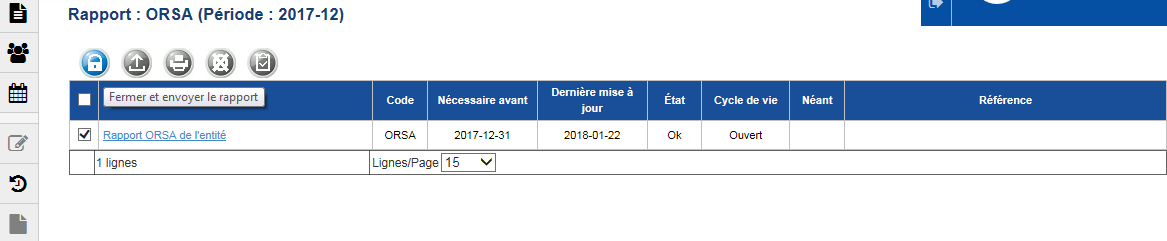 Formulaire à l’état « OK »Cliquer sur le bouton « Fermer et envoyer le rapport » ().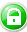 Ce message apparaitra :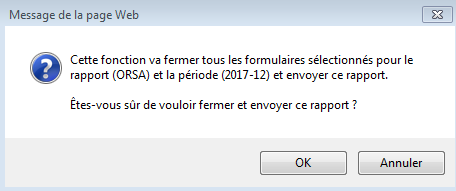 Fenêtre POP-UP de confirmationVous devez cliquer sur « OK ».Un message confirmera alors le succès de l’opération.Votre formulaire passe à l’état « Fermé » et n’est plus modifiable en l’état. Lors d’une modification de formulairePour un formulaire « Fermé »Cocher sur  le formulaire puis cliquer sur le bouton (  ).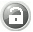 Ce message apparaitra :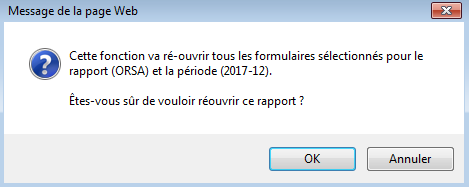 Fenêtre POP-UP de confirmationVous devez cliquer sur « OK »Un message confirmera alors le succès de l’opération.Vous pouvez ensuite modifier le formulaire puis le sélectionner et cliquer de nouveau sur le bouton cadenas (en vert) pour renvoyer le formulaire à jour.Pour un formulaire « ouvert »Il suffit de modifier des données ou de rajouter des données et de sauvegarder ces dernières.Éditer un rapport de déclaration Le rapport de déclaration est généré par le guichet OneGate à votre demande et vous permet d’éditer un fichier PDF contenant l’ensemble des données remises sur le guichet OneGate. Pour le consulter, vous devez aller dans l’onglet « Rapport » puis cliquer sur la remise souhaitée et la période voulue. Une fois sur la page du rapport, vous devez cocher la case à gauche du formulaire puis cliquer sur le bouton Imprimer 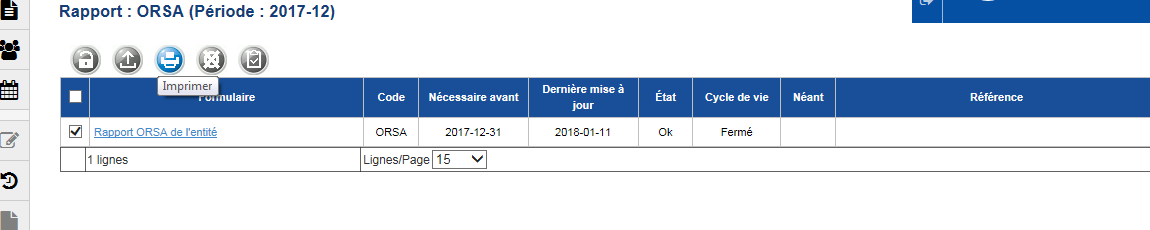 Page de choix de formulaireVous devez alors sélectionner le mode voulu puis cliquer sur télécharger.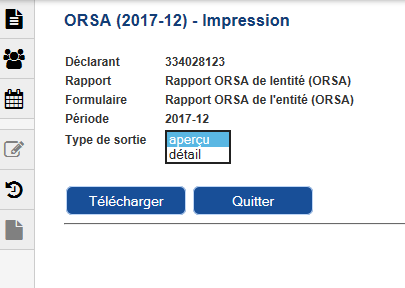 Menu d’impression PDFIl est possible de choisir entre deux types de sortie différents. Le mode « détail » permet de visualiser le compte rendu ainsi que l’ensemble des données saisies, le mode « aperçu » permet d’avoir seulement le compte rendu.Suivi des remises La Rubrique Suivi remises permet de visualiser seulement l’état des remises XML effectuées. Ainsi les remises du domaine SBS ne peuvent pas être visualisées dans cet onglet.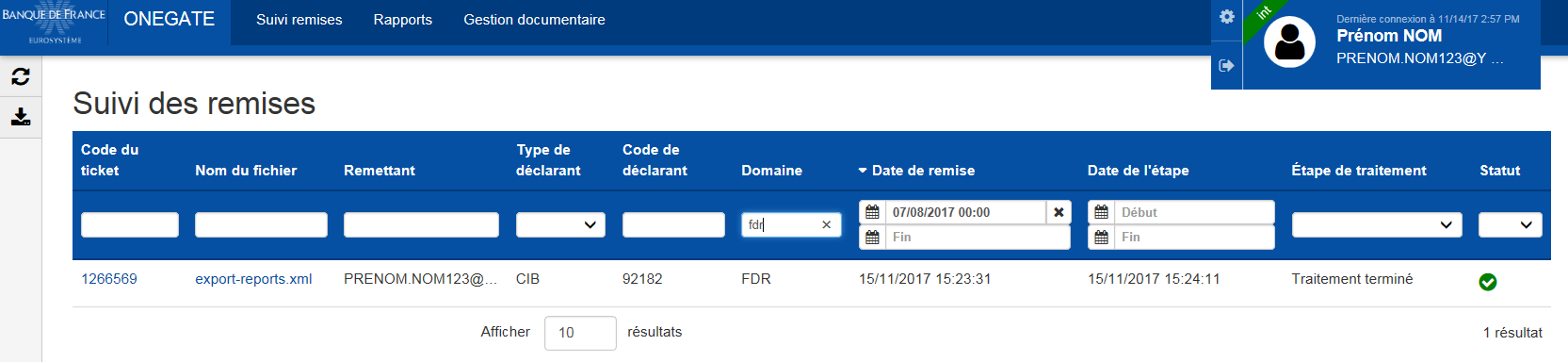 Recherche des remises dans l’onglet « Suivi des remises »Légendes pour le suivi des remises : Gestion DocumentaireJusqu’en AVRIL 2021 : L’ensemble des documents réceptionnés par domaine et déclarant est accessible par l’onglet « Gestion documentaire ». Ces informations sont accessibles en fonction des droits des utilisateurs sur les couples déclarants/domaines.Vous pouvez ainsi consulter les messages relatifs à la collecte SOLVA Bureautique Signée envoyé par le backend(application métier).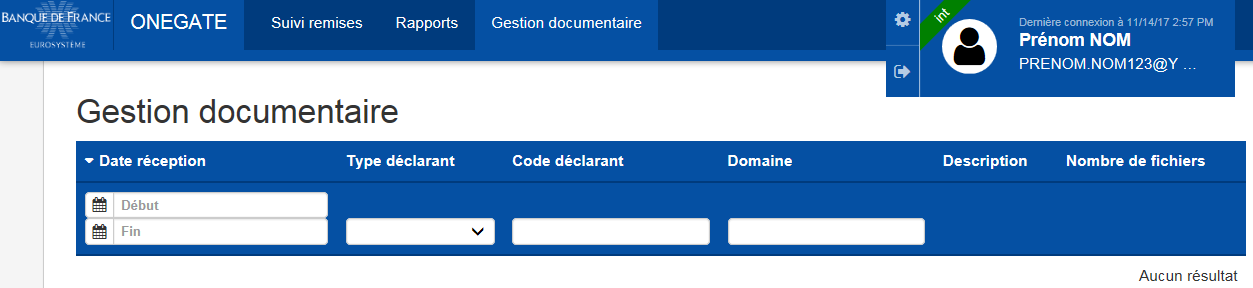 Messagerie applicativeSi vous êtes également accrédité à d’autres collectes vous pouvez utiliser les différents filtres afin de choisir les messages relatifs à la collecte SOLVA Bureautique Signée.Depuis Avril 2021 : Les résultats de la signature électronique pour les remises bureautiques sont consultables dans le feedback disponible dans l’onglet « Rapport » sous un menu « gestion documentaire » dédié. Ce dernier est accessible via un pictogramme situé à gauche de l’écran de saisie du formulaire, comme le montre l’image ci-dessous.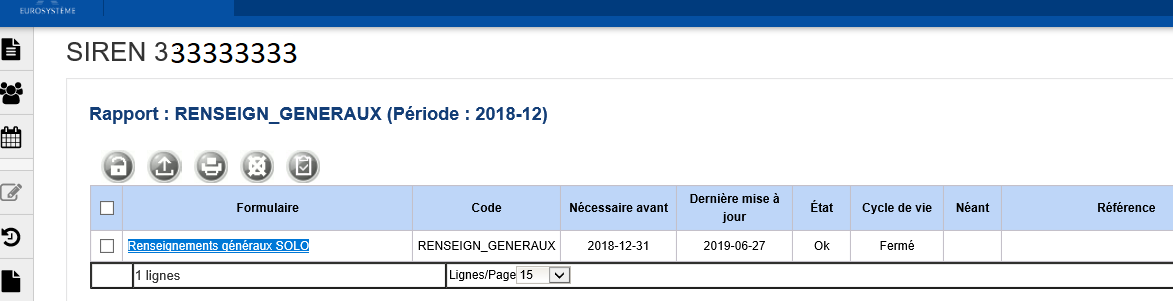 Le feedback du contrôle sur la signature électronique est obtenu après avoir cliqué sur le pictogramme « gestion documentaire »  en bas à gauche de l’écran.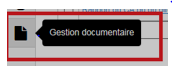 Les remises pour lesquelles le feedback est « KO » au motif « signature détachée invalide » ne sont pas transmises à l’ACPR.Déconnexion du guichet OneGatePour des raisons de sécurité, il est nécessaire de se déconnecter du guichet OneGate à la fin d’une session de travail. La procédure de déconnexion s’effectue à tout moment en cliquant sur le libellé de déconnexion présent dans le menu de navigation horizontal. Vous êtes alors invité à fermer le navigateur afin de finaliser la procédure.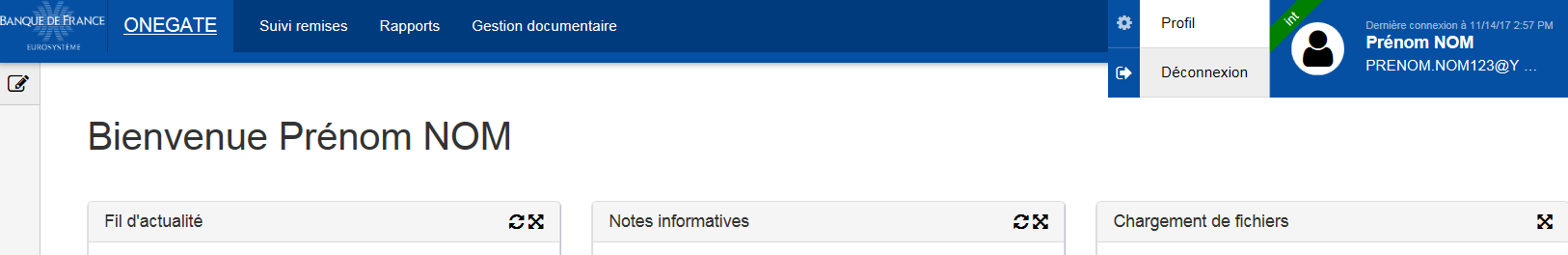 Bouton déconnexionAnnexesChanger le mot de passe ou Mot de passe oubliéSi vous souhaitez changer de mot de passe ou si vous l’avez oublié,  Il est possible de s’en faire un nouveau à tout moment en cliquant sur le lien « J’ai oublié mon mot de passe » présent sur la page de connexion. 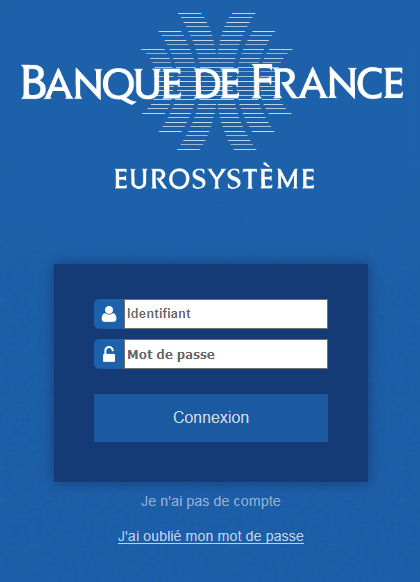 Page d’accueilUn email sera alors envoyé sur l’adresse email précisé lors de la demande.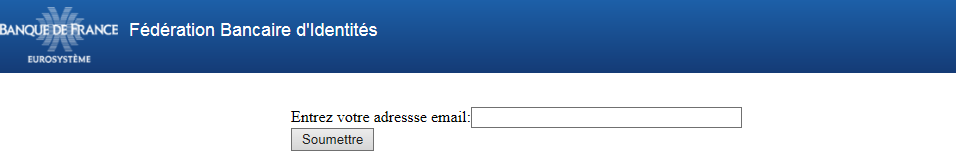 Page de saisie de l’adresse email pour changer de mot de passe Vous allez alors recevoir l’email suivant : 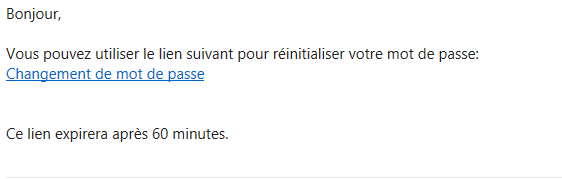 Email type pour le changement de mot de passeLe lien permettant de saisir votre nouveau mot de passe a une durée de validité d’une heure. Au-delà de ce délai, un message indiquant que le lien est invalide s’affiche cet écran. Il est alors nécessaire de réutiliser le lien « J'ai oublié mon mot de passe ».Le lien envoyé par email vous redirige vers le formulaire de changement de mot de passe : Formulaire de changement de mot de passe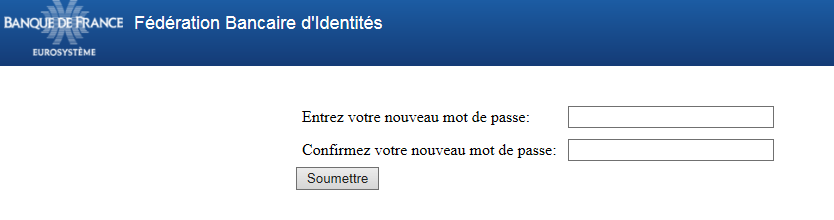 Le nouveau mot de passe doit contenir au moins 8 caractères dont au moins :Une majusculeUne minusculeUn chiffreUn caractère spécial (! # $ % ’ ( ) * + - . , / : ; @ _ ` { } | ~ \ [ ])Demande d’accèsLa fonctionnalité « je n’ai pas de compte » sur la page d’accueil du portail ONEGATE permet de demander un compte :Formulaire de demande d’accréditation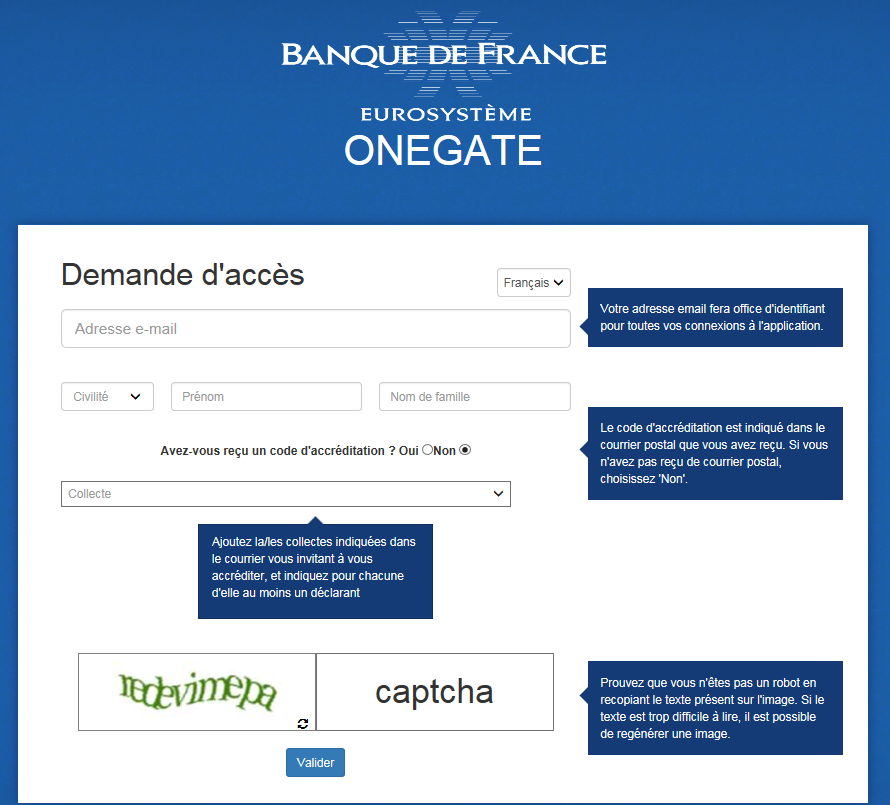 Il faut renseigner chaque champ et entrer le code de sécurité. Une fois le document renseigné ce message apparaitra :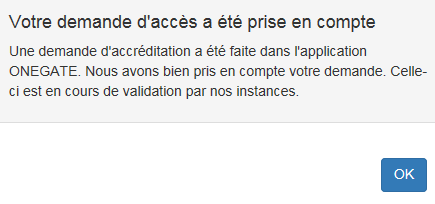 Fenêtre de confirmation de la demandeVous recevrez ensuite un email avec vos codes d’accès dès validation par nos services.
Demande d’extension de droitsUne fois connecté au guichet OneGate, si vous souhaitez vous accréditer à d’autres collectes vous trouverez sur la page de profil un formulaire « d’extension de droits » à remplir. 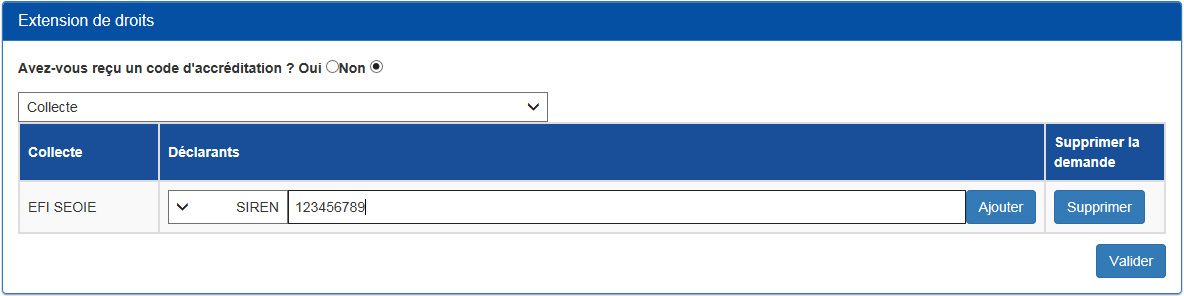 Exemple de demande d’extension de droits via l’onglet ProfilVous devrez ensuite renseigner la (ou les) collecte(s) pour laquelle (ou lesquelles) vous souhaitez vous accréditer puis cliquer sur valider.  [FIN DU DOCUMENT]VersionDateCommentaireRédacteur1.017/05/2016Création du document Support ONEGATE1.109/05/2017Mise à jour du documentSupport ONEGATE2.001/06/2018Mise à jour du documentSupport ONEGATE2.118/06/2018Mise à jour liste des collectes ouvertesSAGEMOA - GARU2.207/01/2020Mise à jour liste des rapportsSupport ONEGATE2.326/05/2020Mise à jour liste des rapportsSupport DLPP2.427/01/2021Mise à jour liste des rapportsSAGEMOA - GARU2.506/10/2021Complément sur «gestion documentaire » (voir en chapitre 7)  - feedback signatureSAGEMOA - GARU11Zone de saisie de l’adresse email Cette adresse email nominative, sera utilisée comme identifiant.Elle doit être personnelle22Demande de saisir d’un code d’accréditationSi oui, il sera demandé la saisie du code qui sera fourni par un référent métier. Certaines collectes sont disponibles exclusivement par code.Si non, il sera demandé de sélectionner les collectes et déclarants qui feront l’objet d’une demande d’habilitation33CollecteIl faudra sélectionner la collecte SOLVA Bureautique Signée puis rentrer votre code SIREN puis rentrer votre code SIRENCode RapportCode domaineORSASBSORSA_GROUPESBSRSRSBSRSR_GROUPESBSSFCRSBSSFCR_GROUPESBSRLCBFTSBSRLCBFT_GROUPESBSFR28_01SBSIGT_SGMA_CONGLSBSCOMPTES_ANNUELSSBSCOMPTES_ANNUELS_GSBSRAPPORT_DES_CACSBSRAPPORT_DES_CAC_GSBSRAPPORT_DE_GESTIONSBSRAPPORT_DE_GESTION_GSBSRENSEIGN_GENERAUXSBSRENSEIGN_GENERAUX_GSBSRAP_SPE_CAC_CONV_REGSBSRAP_SPE_CAC_CONV_R_GSBSRAP_PROC_INF_FIN_COMSBSRAP_RESULT_GEST_FINSBSRAP_EQUI_ACTUA_PERPSBSRAP_SPE_CACSBSRAP_SPE_CAC_GSBSRAPPORTS_SUC_EEESBSDONNEES_COMPTA_PRUDSBSDONNEES_COMPTA_PRUD_TSBS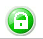 Bouton cadenas fermé : permet de clôturer un formulaire une fois celui-ci ouvert, il apparaît seulement quand le rapport est à l’état « Ouvert »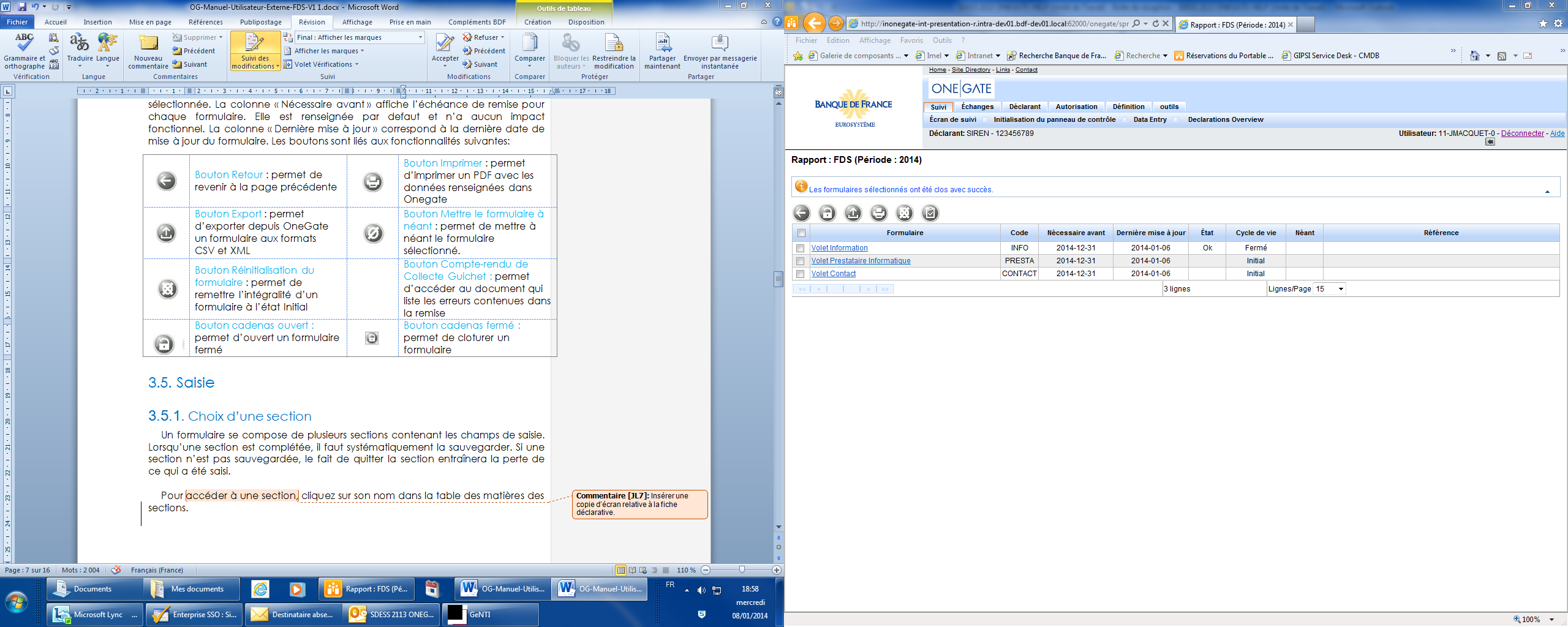 Bouton Compte-rendu de Collecte Guichet : permet d’accéder au document qui liste les erreurs et les avertissements contenus dans la remise, il apparaît seulement quand le rapport est à l’état « Ouvert »Bouton Export : permet d’exporter depuis le guichet OneGate un formulaire aux formats CSV et XMLBouton Imprimer : permet d’imprimer un PDF avec les données renseignées dans le guichet OneGateBouton Réinitialisation du formulaire : permet de remettre l’intégralité d’un formulaire à l’état Initial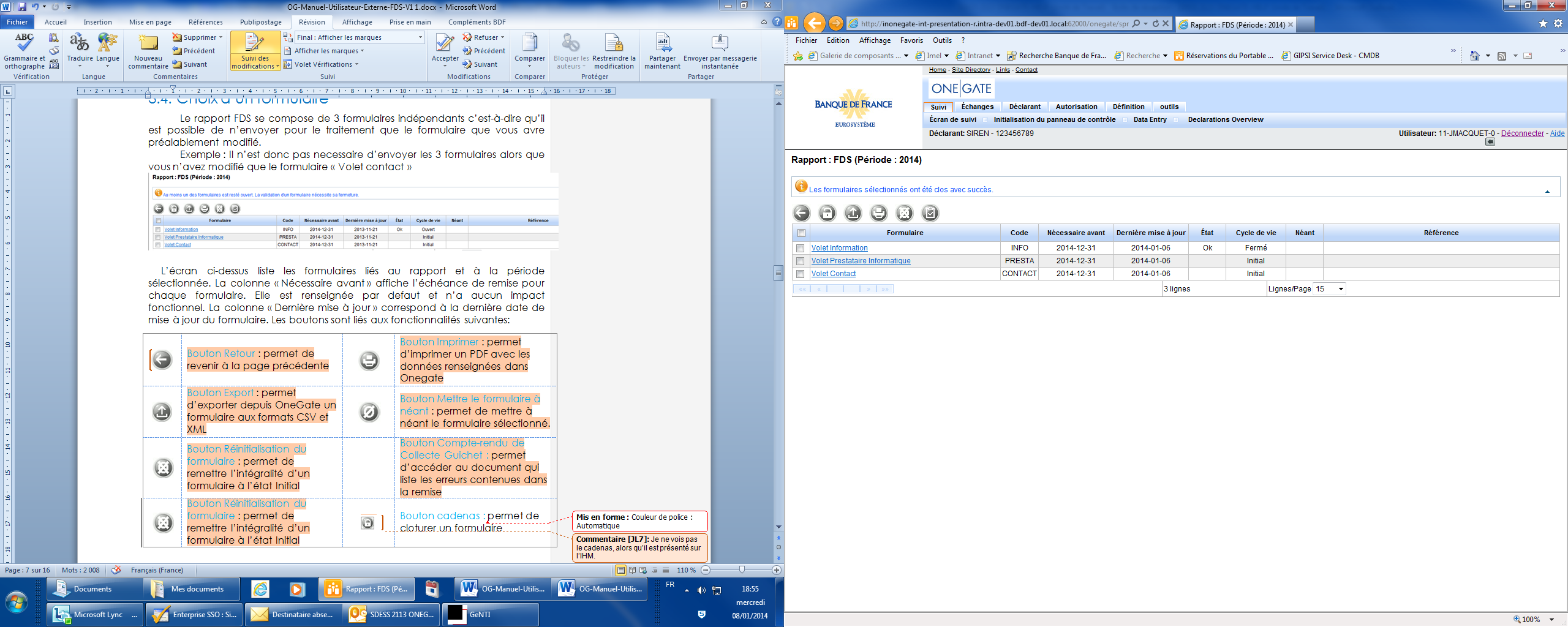 Bouton cadenas ouvert : permet d’ouvrir un formulaire fermé il apparaît seulement quand le rapport est à l’état « Fermé »Bouton Retour : permet de revenir à la page précédenteBouton Sauvegarder : permet d’enregistrer les informations saisies dans la sectionBouton précèdent/suivant :Permet d’afficher la section suivante 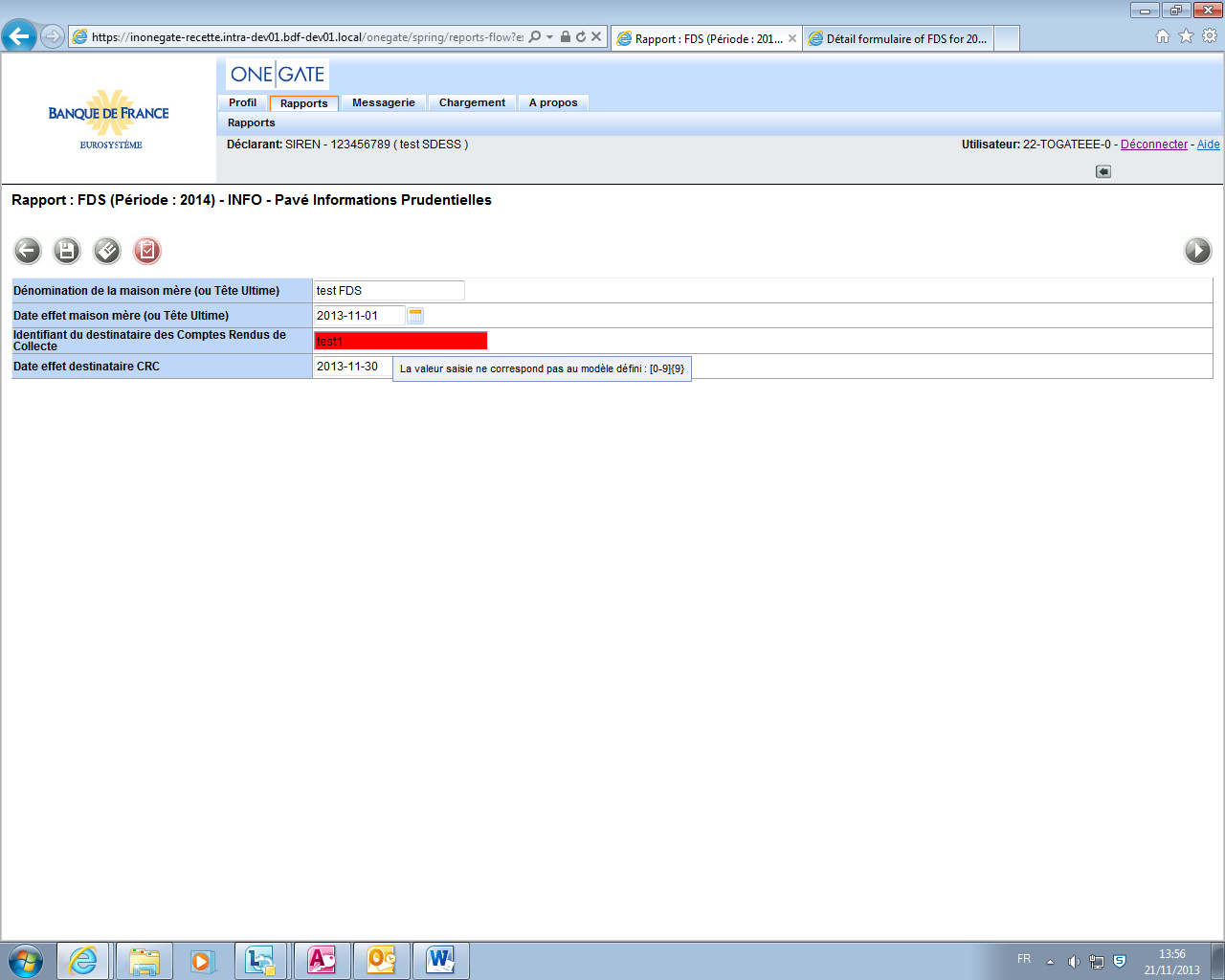 Bouton Compte rendu de collecte : permet de consulter la liste des erreurs et des avertissements détectés dans le formulaire. En cas d’absence d’erreur et d’avertissement, ce bouton n’apparait pas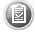 Bouton Compte rendu :permet de consulter le compte rendu de signature. Ce bouton n’apparait qu’après avoir fermé le formulaire.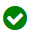 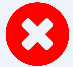 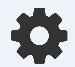 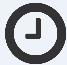 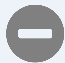 SuccèsÉchecEn coursEn attenteAnnulé